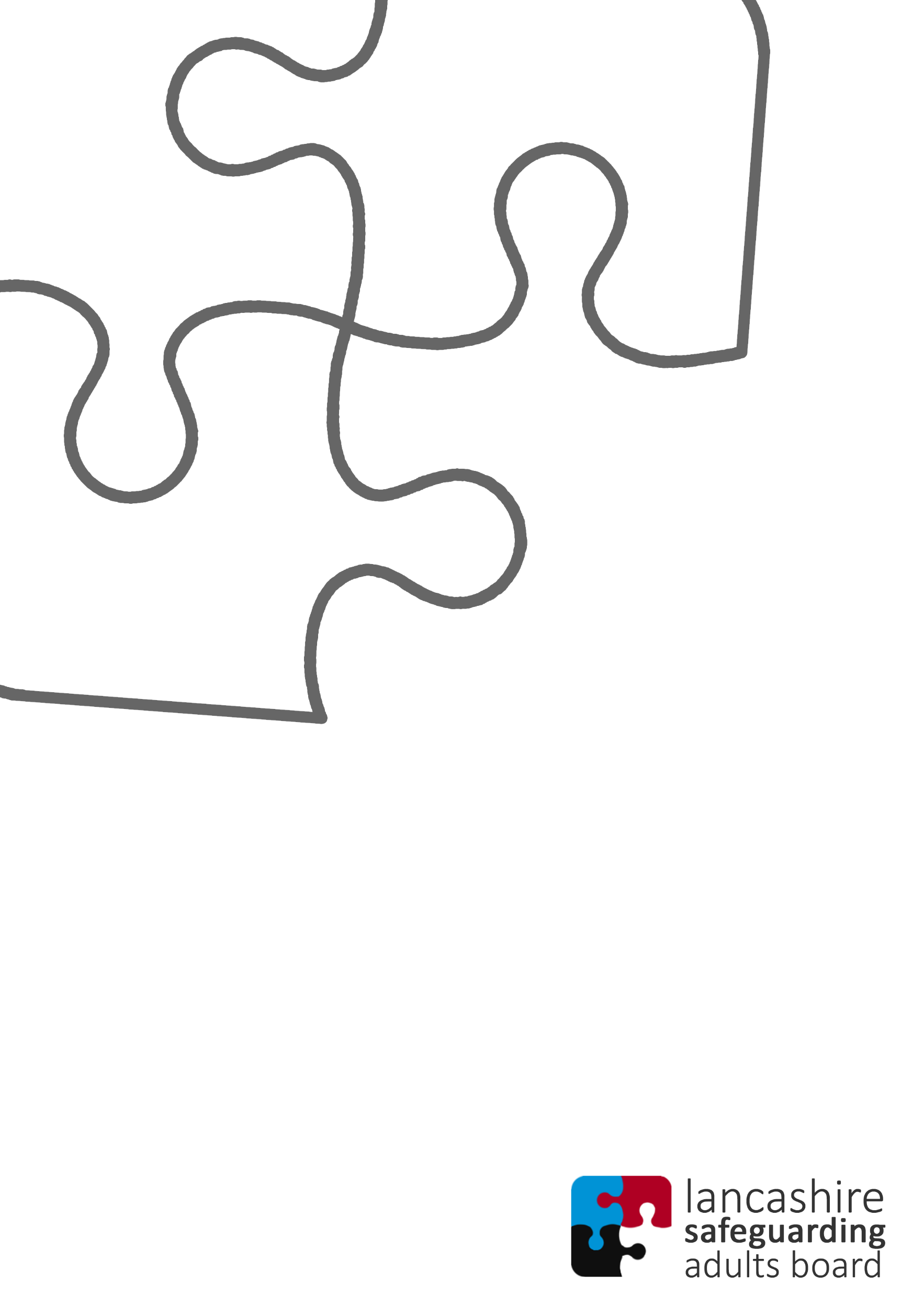 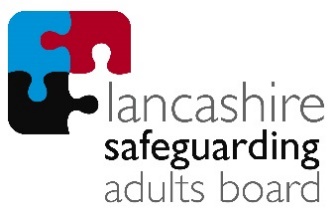 5. Physical Intervention, Restrictive Practice & Positive Behavioural Support Focussed Audit Tool for CommissionersQuestionnaire to be completed by Commissioner/Contracts Officer with registered manager/provider or most senior person availableLocation name:Provider name:Auditor NameAudit dateAuditor LocationName and position of person supporting auditLocation addressLocation telephone numberType of service  Care home with nursing Care home without nursing Supported livingResidents include People with a learning disability People with autism People with dementia1Section 1: Restraint - Physical InterventionSection 1: Restraint - Physical Intervention1.1Do you sometimes physically intervene a person to restrict their movement?  Yes No – If no please move to section 21.2If yes, how many people using this service have been subject to physical intervention on one or more occasions?Add number of people in last six month period1.3What types of physical Intervention are used? Please note ‘breakaway’ is a ‘keeping safe’ technique and not a form of restrictive practice so should not be included here. (please refer to the LSAB Restrictive Practice Guidelines for further clarity)Please tick all that apply Guiding walk / simple arm hold One / two person arm holds (standing) One / two person holds (Seated)Although no longer recommended, are there instances where the following are used; Holding a person on the bed or floor (supine – on their back) Holding a person on the bed or floor (prone – face down) Other physical restraintSafeguarding triggers:1.4If other physical intervention is used please describe. 1.5Is there always enough staff on duty that are appropriately trained to carry out a physical intervention safely?Check:Staff inductionRotasTraining for rota's staffBILD approved training (as appropriate)Training needs analysis for each resident requiring physical intervention.Competency assessment assurance of staff using physical intervention Yes No2Section 2: Restraint - Mechanical Restraintthe use of a device (e.g. bed rails, safe suit, arm splints, harness, helmet or strap)Section 2: Restraint - Mechanical Restraintthe use of a device (e.g. bed rails, safe suit, arm splints, harness, helmet or strap)2.1Do you sometimes use mechanical restraints to prevent, restrict or subdue movement of person's body, or part of their body, for the purpose of maintaining the safety of the person or others? Yes  No – if no please move to section 32.2If yes, how many people using this service have you used mechanical restraint with?2.3How often do you use mechanical restraint? Daily More than three times a week Weekly More than three times a month Monthly Every 2-3 months Every 6 months About once a year Less often Never2.4What types of mechanical restraint are used?Please tick all that apply Wheelchair belt (for reason of unsafe behaviour, not just to prevent the person falling from the wheelchair) Harness in the car (if different from normal seatbelt) Arm splints Safe suit Safe chair (that the person cannot get out of unaided) Bed Rails Recliner chairs Lap straps Other2.5If other, please describe?3Section 3: Pharmaceutical restraintSection 3: Pharmaceutical restraint3.1Do you sometimes use pharmaceutical restraint, including the use of PRN (as and when needed) medicines to calm or lightly sedate an individual to reduce the risk of harm to self or others and to reduce extreme agitation and anxiety? Yes No – If no please move to section 43.2If yes – how many people?3.3If yes – how often? Daily More than three times a week Weekly More than three times a month Monthly Every 2-3 months Every 6 months About once a year Less often Never4Section 4: Recording of physical intervention, mechanical & pharmaceutical RestraintsSection 4: Recording of physical intervention, mechanical & pharmaceutical Restraints4.1Is use of physical intervention, mechanical & pharmaceutical restraints in every person’s care plan for whom it is sometimes used?Check:Volume of individuals have a PI planEach intervention is detailed in the care planIs adequate de-escalation and PBS recorded for each person?Person Centred?Evidence of traffic light systems?Are PRN protocols in place for pharmaceutical restraint? (and how instructive are these?)Health Action Plan in place? (where people with learning disability are being supported)Communication plans and passports?Proactive strategies? (routines, timetables, activities, environmental strategies, staff matching person centred approaches, consistency) Yes No4.2Is there a risk assessment for use of physical intervention, mechanical & pharmaceutical restraints for every person it is used with?Check:Has an MDT approach has been applied?Does it follow the Restraint Reduction Standards? Yes No4.3Is there (for every person who may be subject to restrictive practice) a mental capacity assessment and where a person lacks mental capacity to consent to the use of physical intervention, mechanical & pharmaceutical restraints arrangements for their care or treatment, a record in their file of a best interest process in accordance with the Mental Capacity Act 2005?* Please note where care is being delivered to the individual within the provisions of the Mental Health Act 1983, the need for less restrictive practice and best interests should still be considered.Check:Has an MDT approach been applied?Where the person lacks capacity, has a Best Interests Decision been evidenced? (with MDT)Is there consideration of less restrictive options?Has there been appropriate review by appropriate professionals? (e.g. GP where pharmaceutical interventions are being used)DoLs application/consideration?Any safeguarding concerns? Yes No4.4How is physical intervention, mechanical & pharmaceutical restraints recorded?Please tick all that apply Daily care records Debrief/Incident reports Serious incident/STEIS reports Behavioural recording charts Reflective practice records Supervision discussion Team meetings Review and analysis Near misses Not recorded Other4.5How is physical intervention, mechanical & pharmaceutical restraints monitored?Please tick all that apply Reviewing relevant written records of use of restraint Monitoring CCTV footage Functional Analysis of all incident reports, monitoring review analysis Not formally monitored Other5Section 5: SeclusionSeclusion refers to the supervised confinement and isolation of a patient, away from other patients, in an area from which the patient is prevented from leaving, where it is of immediate necessity for the purpose of the containment of severe behavioural disturbance which is likely to cause harm to others (Mental Health Act Code of Practice, DoH, defined at paragraph 26.103).Where seclusion has been necessary and immediate but has not been included in the persons Multi Agency care plan, check safeguarding referrals have been made and consideration of the Mental Health Act for assessment as appropriate.Section 5: SeclusionSeclusion refers to the supervised confinement and isolation of a patient, away from other patients, in an area from which the patient is prevented from leaving, where it is of immediate necessity for the purpose of the containment of severe behavioural disturbance which is likely to cause harm to others (Mental Health Act Code of Practice, DoH, defined at paragraph 26.103).Where seclusion has been necessary and immediate but has not been included in the persons Multi Agency care plan, check safeguarding referrals have been made and consideration of the Mental Health Act for assessment as appropriate.5.1Are there any people that you sometimes ask to go to their bedrooms or a specific area in the house or garden due to their behaviour? Yes No – if no please move to section 65.2Does the service have a designated seclusion facility? Yes If yes: does the facility meet the requirements of the MHA Code of Practice 2015, and follow the following key requirements: Can staff clearly observe and communicate with the Individual? Can staff clearly observe and communicate with the Individual and/or ‘time out’? Is the environment well insulated and ventilated, with temperature controls outside the room? Have access to toilet and washing facilities? Has furniture, windows and doors that can withstand damage? Anti-Ligature Points? No5.3If yes, does the service have a robust seclusion policy that complies with the following standards? (NICE): Appropriate documentation/recording of seclusion? Regular reviews (2 hourly)? Appropriate staff observation (within eyesight)? Appropriately trained staff? Appropriate debrief/post incident review?5.4What are the circumstances in which seclusion occurs i.e. reason why?  Safety of staff Safety of other people using the service Safety of the individual The person wanted to be away from other people  Unsuitable physical environment e.g. lack of space Unsafe fixtures and fittings which could cause harm to the personSafeguarding indicators: Staffing levels (not enough staff to provide level of support needed) Staff lack expertise to support the person  You think this is not a suitable place for this person’s needs to be met5.5How often is this intervention used in this service? More than once a day Daily One or more times a week More than once a month Occasionally – less than once every three months Rarely – less than once a year  Never5.6How does the provider record the use of this intervention?Please tick all that applyCare planning for residents requiring behavioural management strategies must include: Service user history and relevant diagnosis Advanced care planning – where residents can describe how they wish to be cared for in certain situations (i.e. favouring holds, seclusion/LSE or medication) Preventative and proactive interventions used. Triggers to behaviour, examples of past incidences/ situations that have led to escalation in behaviour Antecedents to triggers and measures to best prevent – including environmental, staff approaches, communication, distraction methods Step by step approach to best manage behaviours at various points in the escalation phase Detail around how to manage worst case scenarios, including staff intervention, documentation and medical review as required Detail relating to how best support the service user post incident (recovery stage) and how to prevent further escalation Care plans must include debrief for both service user and those involved (staff) Detail of care review – MDT / Medical review5.7How do you monitor use of this intervention?Please tick all that apply Reviewing relevant written records of use of restraint Monitoring CCTV footage Functional Analysis of all incident reports, monitoring review analysis Not formally monitored Other5.8Do the people that you use this intervention for have a DoLs, Court of Protection DoL or Welfare Order in place? (If applied for please answer yes) Yes, for all people that it applies No In some cases5.9Has there been a mental capacity assessment completed for this intervention (asking somebody to go and spend time alone) and where a person lacks mental capacity to consent, a record in their file of a best interest process in accordance with the Mental Capacity Act 2005?* Please note where care is being delivered to the individual within the provisions of the Mental Health Act 1983, the need for less restrictive practice and best interests should still be considered. Yes No6Segregation (Caring for people separately to other people using the service) & Long Term Segregation Segregation (Caring for people separately to other people using the service) & Long Term Segregation 6.1Do you have anyone that you care for that is isolated from others? This could be in their bedroom or self-contained flat.  It should still be considered as segregation even if the person is allowed periods of interaction with staff and peers?  It is always considered segregation when it isn’t the person's choice. Yes No – if no please move to section 66.2How many people are living in isolation from others? (If multiple, review 6.3 – 6.11 for a cross sector of people)6.3Where does the segregation occur? It is in a self-contained flat in supported living setting It is within the care home6.4How would you describe the segregation arrangement? It is a long-term living arrangement It is just used temporarily (i.e. the person has to stay in a room/place where they don’t normally) It is a response to an infection prevention concern It is the person’s choice6.5What is the main reason for people being supported separately to others using this service? The service is designed to be supported living with self-contained flats  The person does not want to live with others and this is documented in their care plan The person is unable to live with others for their own safety The person is not able to live with others for the safety of others Decision made by commissioners  Other adaptations in place based on persons diagnosis and medical history (please state)If you answered ‘it is just temporary’ to question 6.4, please answer 6.6 - 6.9, otherwise please skip to 6.10If you answered ‘it is just temporary’ to question 6.4, please answer 6.6 - 6.9, otherwise please skip to 6.10If you answered ‘it is just temporary’ to question 6.4, please answer 6.6 - 6.9, otherwise please skip to 6.106.6If the segregation is temporary how do you record its use?Please tick all that apply Daily care records Debrief/Incident reports Serious Incident/STEIS reports Behavioural recording charts Reflective Practice records Supervision discussion Team meetings Review and Analysis Near Misses Not recorded Other6.7If other method of recording used, please describe.6.8How do you monitor the appropriateness of this way of providing care?Please tick all that apply Care plan reviews Internal review of relevant records Statutory review Reports to, and reviews by the commissioning authority Audits in place to review segregation arrangements Other6.9If other method of monitoring used, please describe.6.10Do the people that you use this arrangement for have a DoLs, Court of Protection DoL or Welfare Order in place? Yes No6.11Has there been a mental capacity assessment completed for this and where a person lacks mental capacity to consent to being cared for separately to others using the service is there a record in their file of a best interest process in accordance with the Mental Capacity Act 2005, including the use of the Mental Capacity Act 2005 Deprivation of Liberty Safeguards? * Please note where care is being delivered to the individual within the provisions of the Mental Health Act 1983, the need for less restrictive practice and best interests should still be considered. Yes No7Section 7 - Oversight QuestionsSection 7 - Oversight Questions7.1Where you are monitoring of the use of restraint, seclusion or segregation shows the frequency or type has increased, have you referred this back to the specialists and Local Authority for advice? Yes No We would but this hasn’t happened yet7.2Do you monitor the staff involved in restraints to see if there is any pattern, e.g. if some staff restrain more than others?What audits does the provider have in place?   Yes No8Section 8: Minimising Restrictive PracticeSection 8: Minimising Restrictive Practice8.1Is there a written plan to work actively to reduce/minimise the use of restrictive practice for every person where physical intervention, mechanical or pharmaceutical restraint is currently used? Yes No8.2Where staff use a form of restraint with a person, how do you ensure the person is safeguarded from abuse?Training – All training must comply with the Restraint Reduction Network Training Standards 2019.  Services must provide evidence of all trained staff including: Audit of need (training needs analysis). Copy of completion certificates. Training matrix detailing annual refreshers. Physical intervention evaluation sheets. Completed theory assessment. Reflective practice document (incident analysis). Competency in relevant training (safeguarding, whistleblowing etc.) Evidence of whistle blowing policy and staff notices up on site. Clear statement of purpose or similar detailing providers stance on abuse. Evidence of post incident debriefs. Transparency with regard to incident reporting and that it is shared with MDT’s. Daily logs/body maps being reflective of incidents. Any uses of unprescribed restraint are reported and investigated thoroughly to ensure it was reasonable, proportionate and necessary. Regular review of care plans and risk assessments to show evidence of lessons learnt. Competence assessment for staff by the manager. Episodes of restraint reported to CQC, commissioning authority and safeguarding (as appropriate), person’s family/advocate.9Section 9: Actively seeking feedbackSection 9: Actively seeking feedback9.1Is the service actively seeking feedback? This could be from the individual, internal staff, visiting professionals and relatives. Yes No9.2How do you ensure that feedback is captured from all parties? Whistleblowing policy is on display  Safeguarding poster is on display Complaints policy is on display Regular relative meeting Regular staff meetings Anonymous suggestions box Relatives 1-1 review sessions Regular staff supervision in line with company policy Staff 1:1 Visiting professionals  Patients/service users others 9.3Is feedback regularly reviewed? Audits of suggestions box Complaints response folder Supervision audit10Section 10: Question for the Contract Monitoring OfficerSection 10: Question for the Contract Monitoring Officer10.1At the end of this focussed audit, did you have any concerns about the use of restrictive interventions at this location? Yes No10.2If yes what action will you take? Safeguarding alert for one person Safeguarding alert for more than one person Contacted local authority to raise concern about provider/location Management review to discuss enforcement action - type of enforcement not yet decided MDT referral Share information with out of area commissioners Report to the police Contract default notice Suspension notice Share intelligence to RADAR